IntroducciónA continuación, se presenta el Informe al primer trimestre de 2023, sobre la ejecución financiera del gobierno central presupuestario sobre la base de las Estadísticas de las Finanzas Públicas -EFP- el cual contiene los aspectos más relevantes de la evolución de las variables fiscales, así como las principales acciones en materia de ingresos, gasto, transacciones en activos y pasivos y las erogaciones por función del Gobierno. Cabe mencionar que dicha información utiliza los estándares internacionales establecidos en el Manual de Estadísticas de las Finanzas Públicas 2014 -MEFP- del Fondo Monetario Internacional -FMI- por lo que existen diferencias en comparación a las cifras que son publicadas utilizando la metodología nacional. En caso de cualquier duda sobre estas diferencias, se puede consultar los documentos de “Metodología” y de “Metadatos” que se encuentran publicados en la página web del Ministerio de Finanzas Públicas, en la sección de “Estadísticas según Estándares Internacionales”.Ingresos del Gobierno Central PresupuestarioInicia el año con un buen dinamismo en los ingresos fiscales Los ingresos totales del Gobierno Central Presupuestario correspondientes al primer trimestre de 2023 se sitúan en Q24,911.1 millones, que equivale a un crecimiento del 11.9% (Q2,643.1 millones) respecto al mismo período del año anterior, lo cual refleja un inicio de año con buen dinamismo en el nivel de ingresos, manteniendo con ello el comportamiento observado del año anterior.Dentro de los ingresos, el mayor crecimiento interanual lo presenta los impuestos mostrando un crecimiento de 11.2% (Q2,288.6 millones) seguido de la categoría de otros ingresos con una variación interanual de 26.9% (Q177.6 millones), las contribuciones sociales con aumento del 15.2% (Q177.3 millones) y, por su parte, las donaciones han sido las únicas en mostrar una disminución, siendo esta del 7.9% (Q0.3 millones).*Cifras preliminares Fuente: MINFINLa recaudación refleja crecimientoLos ingresos percibidos por impuestos al mes de marzo ascienden a Q22,724.6 millones, mostrando un incremento interanual del 11.2% (Q2,288.6 millones) respecto al mismo periodo del año previo. Los impuestos que presentaron mayor crecimiento fueron los impuestos sobre el ingreso, las utilidades y las ganancias de capital, situándose en Q8,625.3 millones con una variación del 16.0% (Q1,191.9 millones). Cabe mencionar que, dentro de esta categoría, los impuestos a sociedades y otras empresas presentan un crecimiento por 16.8% (Q1,089.5 millones) en tanto los asociados a las personas físicas aumentaron en 10.8% (Q102.4 millones).Por otro lado, los impuestos sobre los bienes y servicios se situaron en Q12,958.0 millones, con un incremento de 9.0% (Q1,070.1 millones). En esta categoría se incluye el Impuesto al Valor Agregado, cuya participación se hace relevante al mostrar una recaudación acumulada de Q10,790.2 millones y mostrando una tasa de crecimiento del 9.0% (Q893.2 millones).En cuanto a los impuestos aplicados al comercio y las transacciones internacionales se situaron en Q985.0 millones, que representa incremento de 2.9% (Q27.8 millones). La categoría de otros impuestos tuvo una recaudación de Q148.8 millones, presentando una variación de 1.4% (Q2.1 millones) respecto al año previo. En cuanto a los impuestos sobre la propiedad, su recaudación ascendió a Q7.4 millones y muestra una caída de 30.9% (Q3.3 millones).Cabe mencionar que entre los elementos más relevantes que han contribuido al buen comportamiento de la recaudación tributaria son las medidas que desarrolló SAT, tales como; la fiscalización por sector económico, control de fiscalización en pie de buque, fiscalización de inventarios, selectividad de mercaderías, resolución de conflictos tributarias y la inclusión de nuevos anexos al formulario en el ISR.Gasto Público del Gobierno Central Presupuestario El Gasto ha sido muy dinámicoEl gasto público correspondiente al primer trimestre de 2023 ascendió a Q23,863.1 millones, y cabe mencionar entre enero y marzo se observa un aumento en el dinamismo del gasto, pasando de tener un crecimiento del 15.7% (Q986.2 millones) en el primer mes del año, al 17.0% (Q2,249.6 millones) en febrero y en marzo del 17.7% (Q3,589.7 millones), alcanzando de esta manera un comportamiento similar al observado el año previo, cuando se obtuvo un crecimiento del 17.8% (Q3,062.8 millones) en el primer trimestre.La cuenta económica que ha mostrado un mayor incremento en el transcurso del primer trimestre fue el uso de bienes y servicios los cuales han ascendido a Q3,404.8 millones, mostrando un incremento interanual del 37.2% (Q923.3 millones). El aumento en esta cuenta, es explicado principalmente por el gasto del Ministerio de Comunicaciones, Infraestructura y Vivienda en el Mantenimiento y Reparación de Bienes Nacionales de Uso Común (como carreteras y puentes, en accesorios y repuestos en general y los servicios de ingeniería, arquitectura y supervisión de obras) que se incrementó en Q732.9 millones.Las remuneraciones a los empleados mostraron el segundo aumento en importancia, teniendo una ejecución de Q8,197.7 millones, con un crecimiento del 10.2% (Q758.1 millones), explicado principalmente por los sueldos y salarios de los Ministerios de Educación, de la Defensa Nacional y de Gobernación, con incrementos de Q286.5 millones, Q95.4 millones y Q68.2 millones, respectivamente.Asimismo, las donaciones mostraron el tercer aumento más representativo dentro del gasto, al alcanzar una ejecución de Q5,998.0 millones y teniendo una tasa de variación interanual del 11.5% (Q617.2 millones), influenciado en mayor medida por las donaciones  a cargo de las Obligaciones del Estado a Cargo del Tesoro con las transferencias a Municipalidades, Consejos de Desarrollo Urbano y Rural y al Organismo Judicial, principalmente, los cuales tuvieron un incremento de Q313.1 millones, Q198.3 millones y Q105.3 millones, respectivamente.Por otro lado, los intereses alcanzaron el monto de Q2,662.1 millones que representa una tasa de variación interanual del 29.5% (Q607.1 millones) mientras que los otros gastos se situaron en Q1,812.2 millones, con tasa de crecimiento del 27.9% (Q395.0 millones) seguido de las Prestaciones sociales con un monto acumulado de Q1,620.0 millones y mostrando variación interanual del 20.0% (Q270.2 millones). Por último, los Subsidios mostraron el menor crecimiento del periodo llegando a Q168.4 millones que representa un crecimiento de 12.6% (Q18.8 millones).Transacciones en Activos No FinancierosLa inversión sigue aumentandoLa inversión bruta en activos no financieros durante el primer trimestre de 2023 registró el monto de Q1,222.8 millones, que representa un incremento interanual del 51.5% (Q415.9 millones) respecto de lo registrado en el mismo periodo del año anterior. La mayor parte de esta inversión realizada se registró en edificios y estructuras por un monto de Q1,128.5 millones, con un aumento del 45.9% (Q355.0 millones) y que se explica principalmente por las construcciones de bienes nacionales de uso común (que incluye las construcciones y ampliaciones de carreteras y puentes, entre otros) con una ejecución de Q868.2 millones, seguido por la inversión por las construcciones de bienes nacionales de uso no común (que considera la construcción de escuelas, hospitales y edificios, entre otros) al mostrar una ejecución de Q192.1 millones.Por su parte, la inversión en maquinaria y equipo fue de Q92.1 millones, con incremento del 183.2% (Q59.6 millones) respecto al año anterior. En esta cuenta económica se destaca principalmente por la compra de otras maquinarias con una ejecución de Q33.6 millones; el equipo de cómputo reportó una ejecución de Q25.2 millones y, el mobiliario y equipo médico-sanitario y de laboratorio, que ascendió a Q12.5 millones en el periodo analizado.FinanciamientoUso de los activos financieros como fuente de financiamientoEn el primer trimestre del 2023 se observa que los activos financieros han disminuido por Q3,460.8 millones, de los cuales, la cuenta de billetes, monedas y depósitos (caja y bancos) ha sido la principal fuente de financiamiento, reduciéndose en Q3,449.9 millones, mientras la inversión en préstamos disminuyeron por Q11.0 millones derivado a la recuperación del capital de los préstamos otorgados a través del fideicomiso del Fondo de Desarrollo de la Microempresa, Pequeña y Mediana Empresa y el traslado de ingresos por la cartera de la Unidad para el Desarrollo de Vivienda Popular (UDEVIPO).Incurrimiento neto de activos financieros al 31 de marzo de 2023*En millones de quetzales y porcentajes*Cifras preliminaresFuente: MINFINSe han amortizado los pasivosAl finalizar el primer trimestre del año, los pasivos financieros se redujeron (una amortización de deuda) en Q2,115.9 millones y siendo los títulos de deuda los que han tenido una mayor amortización, por un total de Q1,615.3 millones seguido de la reducción en los préstamos, por un valor de Q350.2 millones y las otras cuentas por pagar se redujeron por Q150.4 millones.Erogaciones del Gobierno Central PresupuestarioLas erogaciones en Servicios Públicos y Asuntos económicos han sido las más dinámicasDurante el primer trimestre del 2023 las erogaciones del Gobierno Central Presupuestario ascendieron a Q25,085.9 millones y siendo este un aumento del 19.0% (Q4,005.5 millones) respecto al año previo. Cabe mencionar que las erogaciones enfocadas a la función de servicios públicos generales han sido las que mayor aumento ha tenido durante los primeros tres meses del año, alcanzando una ejecución de Q4,877.9 millones y siendo un aumento del 36.8% (Q1,313.1) millones respecto a 2022. La principal razón del aumento en esta función se debe a las operaciones relacionadas a las transacciones de deuda pública que asciende a Q2,683.0 millones, con un aumento del 29.1% (Q605.2 millones) y los servicios generales que fueron de Q681.8 millones, con un aumento interanual del 214.3% (Q464.9 millones).  De lo anterior, se incluye algunos gastos realizados para el mantenimiento y reparación de bienes nacionales de uso común que se incrementó en 232.5% (Q237.2 millones).El segundo crecimiento más alto se dio en las erogaciones destinadas a asuntos económicos, estos ascendieron a Q2,575.0 millones con un aumento del 74.7% (Q1,101.3 millones) y dentro de estos, la función más destacada es la asociada a atender al transporte que asciende a un monto acumulado de Q1,919.2 millones con un aumento del 110.4% (Q1,007.2 millones) y siendo los principales gastos en las construcciones de bienes nacionales de uso común y el mantenimiento y reparación de bienes nacionales de uso común que en conjunto aumentaron Q670.8 millones.La erogación en funciones de Educación aumentó interanualmente en 14.8% (Q765.5 millones) seguido de las erogaciones a la Protección Social con un incremento del 22.8% (Q556.1 millones). Las erogaciones en Vivienda y servicios comunitarios aumentaron en 14.7% (Q336.7 millones) mientras que las erogaciones enfocadas a Orden Público y Seguridad en 8.6% (Q234.4 millones), las actividades recreativas, cultura y religión en 30.5% (Q71.3 millones) y la protección del medio ambiente fue de 30.7% (Q44.9 millones). Por su parte, las erogaciones que han tenido una disminución interanual son; las destinadas a defensa que ascienden a Q434.5 millones con una disminución del 27.5% (Q164.9 millones) y las de Salud que se sitúan en Q2,178.1 millones con una variación negativa del 10.4% (Q252.9 millones), asociado esto último a la reducción en las intervenciones asociadas al Programa COVID-19.Ejecución institucionalA nivel del gasto público por entidades, las que muestran el mayor nivel de ejecución son: Comunicaciones (32.9%), Energía y Minas (29.0%), Trabajo (23.5%), PGN (23.2%), Educación (23.0%), Presidencia (22.9%) y Cultura y Deportes (21.7%), todas estas entidades se encuentran por arriba de la ejecución institucional total (21.5%). El resto de las entidades se encuentra por debajo de la ejecución institucional total. Resalta el Ministerio de Ambiente y Recursos Naturales y el Ministerio de Desarrollo Social, con ejecuciones de 11.3% y 10.2% respectivamente, estando muy por debajo de la ejecución promedio.  La baja ejecución en el Ministerio de Desarrollo Social se debe en parte a la ampliación del presupuesto que tuvo la entidad por Q300 millones para cubrir los pagos establecidos en la Ley Temporal de Desarrollo Integral Decreto número 51-2022, cuyo objetivo es la implementación y ejecución de proyectos ambientales y de desarrollo integral con la participación de la tropa que prestó servicio militar durante el conflicto armado interno. Hasta la fecha, dicho programa cuenta con una ejecución aun baja, la cual se dinamizaría en los próximos meses.Hasta marzo se han dado ampliaciones en el presupuesto de ingresos y egresos del Estado para el ejercicio fiscal 2023 por Q2,047.1 millones, las cuales se explican principalmente por:El Ministerio de Comunicaciones, Infraestructura y Vivienda por la reprogramación de obras y asignación de recursos para los proyectos del Decreto número 21-2022 “Ley para fortalecer el mantenimiento y construcción de infraestructura estratégica” que quedaron pendientes por la temporada lluviosa de 2022.El Fondo Social de Solidaridad con reprogramación de obras, también del Decreto número 21-2022.El Ministerio de Energía y Minas con una modificación presupuestaria para garantizar el apoyo social temporal a los consumidores del gas propano, establecido en el Decreto número 5-2023.En las Obligaciones del Estado a Cargo del Tesoro se dio una ampliación para cumplir con el subsidio a la ampliación de la tarifa social eléctrica, así como el incremento a las jubilaciones y pensiones del régimen de clases pasivas y civiles del Estado.En el Ministerio de Desarrollo Social se realizó una ampliación para cubrir el pago de los beneficiarios según Decreto número 51-2022 “Ley Temporal de Desarrollo Integral”.Resultado Fiscal Resultado Operativo El resultado operativo para el primer trimestre del 2023 es positivo por Q1,048.0 millones mientras que, en el mismo periodo del año previo, se había observado un resultado positivo por Q1,994.5 millones siendo una disminución de Q946.5 millones en el resultado operativo de este año. Por su parte, el resultado operativo primario (sin considerar el pago de intereses) es de Q3,710.1 millones al finalizar el mes de marzo 2023 mientras que, en el año previo, este había sido de Q4,049.4 millones siendo una disminución interanual de Q339.4 millonesEndeudamiento NetoEn cuanto al resultado fiscal global (Ingresos menos Erogaciones) del Gobierno Central Presupuestario, se observa un endeudamiento (déficit) de Q174.8 millones para el primer trimestre del 2023 mientras que, en el año previo, se había observado un resultado positivo (superávit) por Q1,187.6 millones y esto es una reducción de Q1,362.4 millones, debido principalmente al aumento en las erogaciones del Estado que muestran un mayor dinamismo que el comportamiento de los ingresos fiscales a la fecha indicada.Estado de Operaciones del Gobierno Central PresupuestarioCifras acumuladas al 31 de marzo de cada año*En millones de Quetzales y Porcentajes*Cifras preliminaresFuente: MINFINIncurrimiento neto de pasivos al 31 de marzo de 2023*En millones de QuetzalesIncurrimiento neto de pasivos al 31 de marzo de 2023*En millones de QuetzalesDescripciónEn millones de QEn millones de QVariación InteranualVariación InteranualDescripción20222023*AbsolutaRelativaINGRESO22,267.924,911.12,643.111.9Impuestos20,436.122,724.62,288.611.2Contribuciones sociales 1,166.51,343.8177.315.2Donaciones4.23.9-0.3-7.9Otros ingresos 661.1838.8177.626.9GASTO20,273.523,863.13,589.717.7Remuneración a los empleados 7,439.68,197.7758.110.2Uso de bienes y servicios  2,481.53,404.8923.337.2Intereses 2,055.02,662.1607.129.5Subsidios 149.6168.418.812.6Donaciones 5,380.75,998.0617.211.5Prestaciones sociales 1,349.91,620.0270.220.0Otros gastos 1,417.21,812.2395.027.9Resultado Operativo Primario4,049.43,710.1-339.4-8.4Resultado Operativo1,994.51,048.0-946.5-47.5TRANSACCIONES EN ACTIVOS NO FINANCIEROSTRANSACCIONES EN ACTIVOS NO FINANCIEROSTRANSACCIONES EN ACTIVOS NO FINANCIEROSTRANSACCIONES EN ACTIVOS NO FINANCIEROSTRANSACCIONES EN ACTIVOS NO FINANCIEROSInversión bruta en activos no financieros806.91,222.8415.951.5Erogación21,080.325,085.94,005.519.0Resultado Primario3,242.62,487.3-755.3-23.3Préstamo (+) / endeudamiento (-)1,187.6-174.8-1,362.4-114.7TRANSACCIONES EN ACTIVOS Y PASIVOS FINANCIEROS (FINANCIMIENTO)TRANSACCIONES EN ACTIVOS Y PASIVOS FINANCIEROS (FINANCIMIENTO)TRANSACCIONES EN ACTIVOS Y PASIVOS FINANCIEROS (FINANCIMIENTO)TRANSACCIONES EN ACTIVOS Y PASIVOS FINANCIEROS (FINANCIMIENTO)TRANSACCIONES EN ACTIVOS Y PASIVOS FINANCIEROS (FINANCIMIENTO)Adquisición neta de activos financieros2,521.1-3,460.8-5,981.9-237.3Billetes monedas y depósitos2,535.6-3,449.8-5,985.3-236.1Préstamos-14.5-11.03.4-23.7Otros0.00.00.0Incurrimiento neto de pasivos2,432.5-2,115.9-4,548.4-187.0Títulos de deuda3,377.7-1,615.3-4,992.9-147.8Préstamos-758.1-350.2407.9-53.8Otros-187.1-150.436.7-19.6Discrepancia estadística global-1,099.0-1,170.1-71.26.5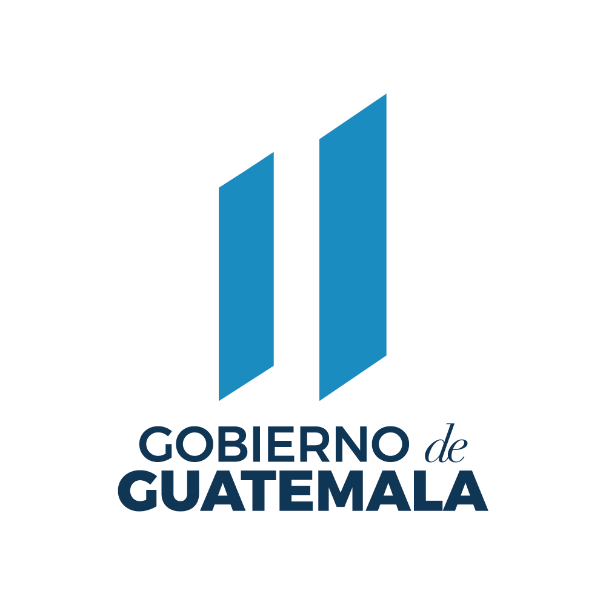 